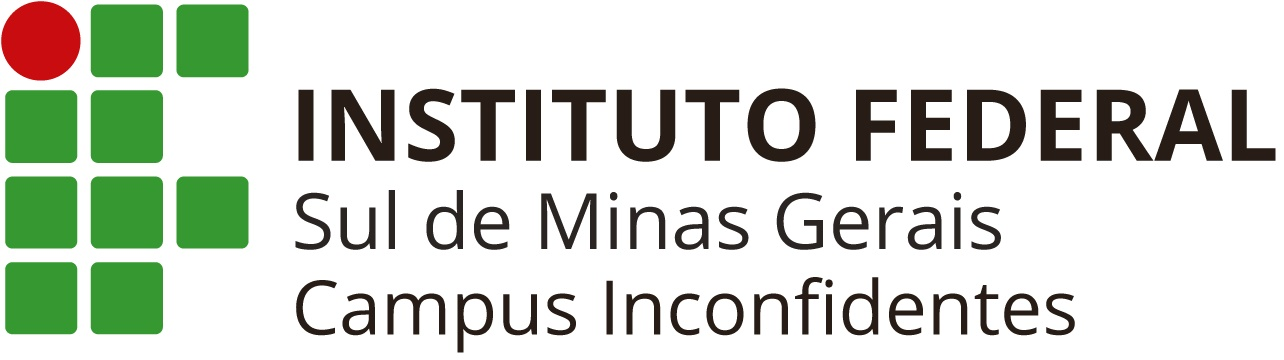 REQUERIMENTO DE SOLICITAÇÃO DE AVALIAÇÃO DE SEGUNDA OPORTUNIDADEIlm. Sr.Coordenador do Curso Técnico em __________________________________Eu, 					, CPF 	, RA 	, matriculado no	 	períododo   curso   Técnico   em __________________ EaD,  polo 				, e-mail 	__ 		, venho requerer junto à esta Coordenação o direito de realizar a avaliação de “Segunda Oportunidade” da   disciplina 		,    ocorrida   noencontro   presencial  do  dia 	/	/	.   Justifico   esta   solicitação   com  o motivo: 	. Estou ciente que não haverá nova oportunidade em caso de perda da segunda oportunidade e que, a justificativa de ausência aqui declarada somente será avaliada com a entrega do documentação que comprove a ocorrência do fato.Nestes termos, pede deferimento.Data: 	/	/	.Assinatura do Aluno